Уважаемые жители и гости                                Тбилисского района!В последнее время участились факты дистанционного мошенничества и кражи денежных средств с банковских счетов граждан.  	В целях повышению уровня киберграмотности населения Банк России подготовил информационно-просветительские материалы. Вам необходимо сделать следующие шаги:Возьмите мобильный телефон с камерой.Запустите программу для сканирования кода.Наведите объектив камеры на код.Получите информацию!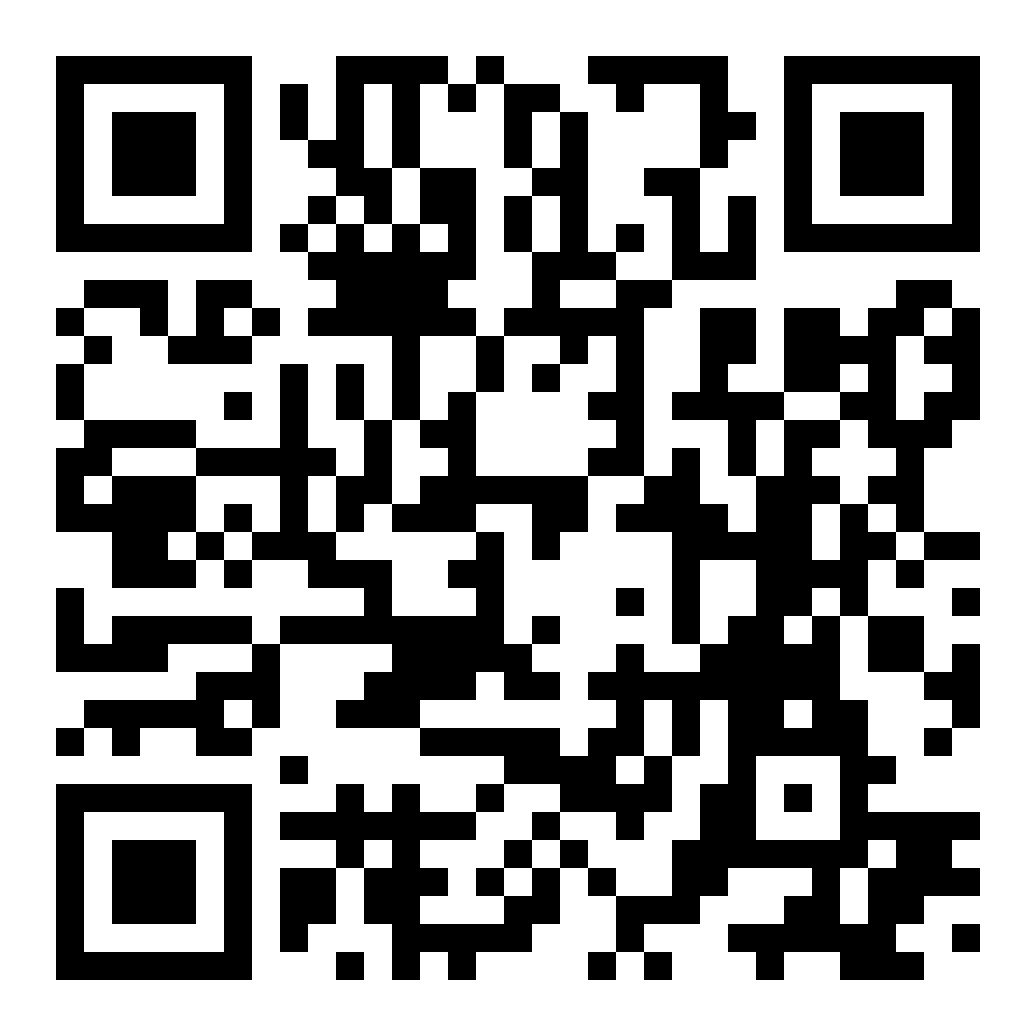 Будьте грамотными! Берегите себя и своих близких.Координационная комиссия                                                                 по профилактике правонарушений                                                          в муниципальном образовании                                            Тбилисский район